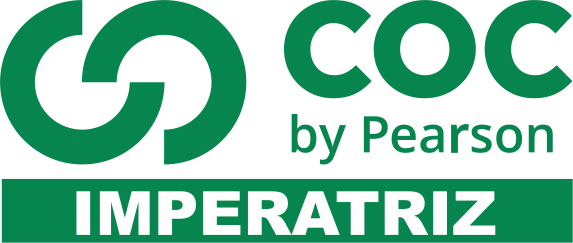 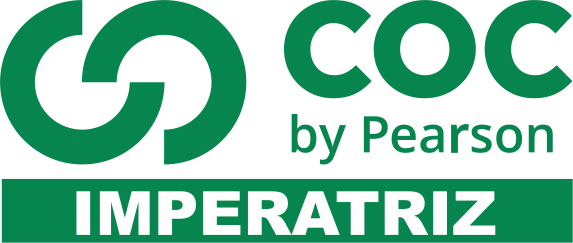 1 - Sobre as características da obra de Clarice Lispector, é correto afirmar:a) A causa socialista e posteriormente o ceticismo político marcaram sua vida. Sua obra pode ser dividida em quatro fases: fase gauche, fase social, fase do “não” e fase da memória.b) Sua poesia é marcada pela presença constante de metáforas e símbolos, inclinação para o surrealismo e os contrastes entre o abstrato e o concreto. Sua obra sofreu grande influência do marxismo.c) Sua prosa e poesia foram marcadas por temas relacionados à paisagem nordestina, denúncia da condição de exploração e marginalização dos negros e, a partir de 1935, sua obra ganhou também enfoque religioso em virtude de sua conversão ao catolicismo.d) A escritora nunca esteve filiada a nenhum movimento literário, contudo, é possível observar certa inclinação neossimbolista em razão da presença de temas como o espiritualismo e o orientalismo em sua obra.e) A pesquisa estética e a renovação das formas de expressão literária são características da obra da escritora, que utilizou amplamente a técnica do fluxo de consciência, transferindo a experiência interior para o primeiro plano da criação literária.2 - 186. (USC) As obras de Clarice Lispector e Cecília Meireles têm em comum:a forma literária utilizada para manifestarem-se.a abordagem da problemática humana a nível profundo.o fato de se destinarem também ao público infantil.a não filiação radical a nenhuma das correntes modernistas.a predominância da narrativa introspectiva.3  - Enem - 2013Tudo no mundo começou com um sim. Uma molécula disse sim a outra molécula e nasceu a vida. Mas antes da pré-história havia a pré-história da pré-história e havia o nunca e havia o sim. Sempre houve. Não sei o quê, mas sei que o universo jamais começou.[...]Enquanto eu tiver perguntas e não houver resposta continuarei a escrever. Como começar pelo início, se as coisas acontecem antes de acontecer? Se antes da pré-pré-história já havia os monstros apocalípticos? Se esta história não existe, passará a existir. Pensar é um ato. Sentir é um fato. Os dois juntos – sou eu que escrevo o que estou escrevendo. [...] Felicidade? Nunca vi palavra mais doida, inventada pelas nordestinas que andam por aí aos montes.Como eu irei dizer agora, esta história será o resultado de uma visão gradual – há dois anos e meio venho aos poucos descobrindo os porquês. É visão da iminência de. De quê? Quem sabe se mais tarde saberei. Como que estou escrevendo na hora mesma em que sou lido. Só não inicio pelo fim que justificaria o começo – como a morte parece dizer sobre a vida – porque preciso registrar os fatos antecedentes.LISPECTOR, C. A hora da estrela. Rio de Janeiro:  Rocco, 1998 (fragmento).A elaboração de uma voz narrativa peculiar acompanha a trajetória literária de Clarice Lispector, culminada com a obra A hora da estrela, de 1977, ano da morte da escritora. Nesse fragmento, nota-se essa peculiaridade porque o narradora) observa os acontecimentos que narra sob uma ótica distante, sendo indiferente aos fatos e às personagens. b) relata a história sem ter tido a preocupação de investigar os motivos que levaram aos eventos que a compõem.c) revela-se um sujeito que reflete sobre questões existenciais e sobre a construção do discurso.d) admite a dificuldade de escrever uma história em razão da complexidade para escolher as palavras exatas.e) propõe-se a discutir questões de natureza filosófica e metafísica, incomuns na narrativa de ficção.JUSTIFIQUE: 4 O título do livro A hora da estrela, de Clarice Lispector, diz respeito ao seguinte momento do romance:AO despertar amoroso de Macabéa no namoro com Olímpico.BA descoberta de Macabéa de que Olímpico a traía com Glória.CA obtenção por Macabéa de um bom emprego como datilógrafa.DA previsão do grande futuro de Macabéa, feita pela cartomante.EA morte de Macabéa, atropelada por um carro de luxo. 5 - (UEL) A próxima questão refere-se ao texto a seguir. “Ainda estava sob a impressão da cena meio cômica entre sua mãe e seu marido, na hora da despedida. Durante as duas semanas da visita da velha, os dois mal se haviam suportado; os bons dias e as boas tardes soavam a cada momento com uma delicadeza cautelosa que a fazia querer rir. Mas eis que na hora da despedida, antes de entrarem no táxi, a mãe se transformara em sogra exemplar e o marido se tornara o bom genro. ‘Perdoe alguma palavra mal dita’, dissera a velha senhora, e Catarina, com alguma alegria, vira Antônio não saber o que fazer das malas nas mãos, gaguejar — perturbado em ser o bom genro. ‘Se eu rio, eles pensam que estou louca’, pensara Catarina franzindo as sobrancelhas. ‘Quem casa um filho perde um filho, quem casa uma filha ganha mais um’, acrescentara a mãe [...].”(LISPECTOR, Clarice. Laços de Família. 12. ed. Rio de Janeiro: José Olympio, 1982. p. 109-111.)Com base no texto, é correto afirmar que Catarina:a) Sente um certo tédio por ser obrigada a participar do episódio de despedida de sua mãe.
b) Diverte-se observando o constrangimento do marido e da mãe no episódio da despedida.
c) Embora ansiasse pela partida da visitante, sente muita tristeza ao final da visita da mãe.
d) Certifica-se de que a mãe e o marido, para sua tristeza, jamais poderiam manter um bom relacionamento.
e) Compartilha do sofrimento vivenciado pela mãe e pelo marido na hora em que se despedem.
6 - (PUCC-SP) João Cabral de Melo Neto é o poeta do Modernismo que se salienta por um constante combate ao sentimentalismo. "É o engenheiro da poesia." Busca concisão e precisão nos seus poemas. No entanto, num terreno oposto, faz poesia de participação. Um seu poema, divulgado como peça teatral, justamente realiza uma análise social do homem nordestino, porém sem arroubos sentimentais.O poema em causa é:a) "Invenção de Orfeu". Murilo Mendesb) "Morte e vida severina".c) "Jeremias sem chorar". Cassiano Ricardod) "Brejo das almas". Carlos Drummond de Andradee) n.d.a.7 . (PUC-RS)"Entre a paisagemo rio fluíacomo uma espada de líquido espesso:como um cãohumilde e espesso.Entre a paisagem(fluía)de homens plantados na lama;de casas de lamaplantadas em ilhascoaguladas na lama;paisagens de anfíbiosde lama e lama."Como demonstram as estrofes acima, é no livro O cão sem plumas que João Cabral de melo Neto inicia a temática centrada no:a) social.b) eu.c) poético.d) objeto.e) despojamento.JUSTIFIQUE: 8 - (UEPA - PA)“(...) Chega mais perto e contempla as [palavras.Cada uma tem mil faces secretas sob a face [neutraE te pergunta, sem interesse pela resposta,Pobre ou terrível, que lhe deres:Trouxeste a chave? (...)” Carlos Drummond de Andrade.                                                 Procura da Poesia“(...) E as vinte palavras recolhidasNas águas salgadas do poetaE de que se servirá o poetaNa sua máquina útil.Vinte palavras sempre as mesmasDe que conhece o funcionamentoA evaporação, a densidadeMenor que a do ar.”                           João Cabral de Melo Neto.                                               A lição de Poesia.As estrofes destacadas revelam que, para Drummond e João Cabral, a criação poética centra-se no (a):a) tratamento estético dado à matéria-prima da poesia: a palavra.b) inspiração.c) nos aspectos formais do poema: metro, ritmo, rima...d) na desmontagem da palavra, ao gosto dos concretistas.e) na dissociação entre significante e significado.JUSTIFIQUE: 9 - (PUCCamp) A leitura integral de Morte e Vida Severina, de João Cabral de Melo Neto, permite a correta compreensão do título desse “auto de natal pernambucano”:a) Tal como nos Evangelhos, o nascimento do filho de Seu José anuncia um novo tempo, no qual aexperiência do sacrifício representa a graça da vida eterna para tantos “severinos”.
b) Invertendo a ordem dos dois fatos capitais da vida humana, mostra-nos o poeta que, na condição “severina”, a morte é a única e verdadeira libertação.
c) O poeta dramatiza a trajetória de Severino, usando o seu nome como adjetivo para qualificar asublimação religiosa que consola os migrantes nordestinos.
d) Severino, em sua migração, penitencia-se de suas faltas, e encontra o sentido da vida na confissão finalque faz a Seu José, mestre capina.
e) O poema narra as muitas experiências da morte, testemunhadas pelo migrantes, mas culmina com a cena de um nascimento, signo resistente da vida nas mais ingratas condições.
10 “Essas personagens, em um dos momentos banais do cotidiano, se deparam com o imprevisto de um súbito instante de revelação ou epifania, como se fossem iluminados, levando-as a um processo de autoconhecimento e a um momento de lucidez”.Tal característica acontece nas obras de:Guimarães RosaJoão Cabral de Melo NetoClarice LispectorVinícius de MoraesCecília Meireles11) Analise a poesia concreta ao lado, relacionando a imagem com o conteúdo apresentado pelo autor Augusto dos Campos. Depois assinale a única alternativa que não tem relação com o sentido proposto: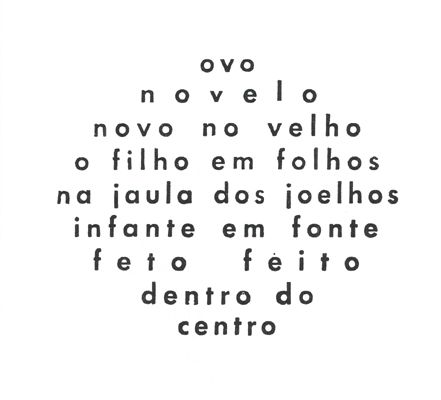 A palavra “ovo” liga-se a “dentro do centro”. Pondera-se que o ovo metaforize o útero da mulher grávida. O campo semântico do vocábulo “feto” desvincula-se do campo semântico do vocábulo fertilidade. Novo no velho” pode significar “o bebê ”, que é novo, dentro de um ser “velho”, ou seja, da sua mãe que já é mais experiente. Novo no velho é uma metáfora ao momento da concepção do ser humano. O poema apresenta, concomitantemente, denotação e conotação. 12 – (UFRGS - adaptada) Considere as seguintes afirmações sobre o Concretismo.I. Buscou na visualidade um dos suportes para atingir rupturas radicais com a ordem discursiva da língua portuguesa.II. Teve como integrantes fundamentais Haroldo de Campos, Augusto de Campos e Décio Pignatari.III. Foi um projeto de renovação formal e estética da poesia brasileira, cuja importância ficou restrita à década de 1950, uma vez que não se vê poesia concreta na literatura contemporânea. Quais estão corretas?a) Apenas I.b) Apenas II.c) Apenas III.d) Apenas I e II.e) I, II e III.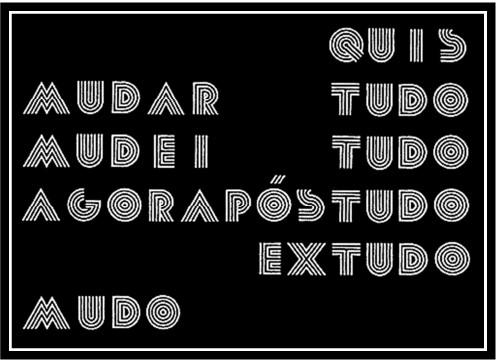 13) PUC MG/2014)(CAMPOS, Augusto. Pós-tudo. 1984. Disponível em: http:/
/www2.uol.com.br/augustodecampos/poemas.htm.
Acesso: 19 ago. 2013).O poema de Augusto de Campos pertence à poesia concreta e denota  a) o envolvimento com os problemas políticos do país.b) a valorização dos elementos gráficos junto à construção do sentido do poema. c) a busca por novas formas de expressão do sentimento lírico. d) a negação dos valores estéticos do modernismo.e) a poesia social.14 - Sobre as principais características do Concretismo, é incorreto afirmar:a) Principal corrente de vanguarda da Literatura Brasileira, o Concretismo foi fortemente influenciado pelas vanguardas europeias do começo do século XX.b) O Concretismo foi responsável por marcar um avanço na arte multimídia, pois a poesia passou a ter relação imediata com outras artes.c) O Concretismo foi marcado pelas experiências estéticas no campo da linguagem, apresentando poucas inovações em relação à forma.d) Uma das principais características do Concretismo foi a ruptura com a estrutura discursiva do verso tradicional.e) Entre os recursos da poesia concretista estão: experiências sonoras, emprego de caracteres tipográficos de diferentes formas e tamanhos e criação de neologismos.JUSTIFIQUE: 15. (FCC-SP) O concretismo brasileiro caracteriza-se por:A) renovação de temas, privilegiando a revelação expressionista dos estados psíquicos do poeta.B) preocupação com a correção sintática, desinteresse pela exploração dos campos semânticos novos.C) descaso pelos aspectos formais do poema.D) preferência pela linguagem formalmente correta.e) exploração poética do som, da letra impressa, da linha, dos espaços brancos da página.JUSTIFIQUE: 16) ENEM 2013  QUESTÃO 117Mesmo tendo a trajetória do movimento interrompida com a prisão de seus dois líderes, o tropicalismo não deixou de cumprir seu papel de vanguarda na música popular brasileira. A partir da década de 70 do século passado, em lugar do produto musical de exportação de nível internacional prometido pelos baianos com a “retomada da linha evolutória”, instituiu-se nos meios de comunicação e na indústria do lazer uma nova era musical. TINHORÃO, J.R. Pequena história da música popular: da modinha ao tropicalismo.São Paulo: Art, 1986 (adaptado).A nova era musical mencionada no texto evidencia um gênero que incorporou a cultura de massa e se adequou à realidade brasileira. Esse gênero está representado pela obra cujo trecho da letra é:A - A estrela d’alva / No céu desponta / E a lua anda tonta/ Com tamanho esplendor. (As pastorinhas, Noel Rosa e João de Barro)B - Hoje / Eu quero a rosa mais linda que houver / Quero a primeira estrela que vier / Para enfeitar a noite do meu bem. (A noite do meu bem, Dolores Duran)C - No rancho fundo / Bem pra lá do fim do mundo / Onde a dor e a saudade / Contam coisas da cidade. (No rancho fundo, Ary Barroso e Lamartine Babo)D - Baby Baby / Não adianta chamar / Quando alguém estáperdido / Procurando se encontrar. (Ovelha negra, Rita Lee) E - Pois há menos peixinhos a nadar no mar / Do que os beijinhos que eu darei / Na sua boca. (Chega de saudade, Tom Jobim e Vinicius de Moraes)17 ) Tropicália 
Sobre a cabeça os aviões 
Sob os meus pés os caminhões 
Aponta contra os chapadões 
Meu nariz 
Eu organizo o movimento 
Eu oriento o carnaval 
Eu inauguro o monumento no planalto central 
do país 
(...) 
O monumento não tem porta 
A entrada é uma rua antiga, estreita e torta 
E no joelho uma criança, sorridente, feia e morta 
Estende a mão 
(...) 

Disponível em www.caetanoveloso.com.br

O disco e a música Tropicália tornaram-se símbolos do “Tropicalismo”, movimento protagonizado por artistas e intelectuais, no Brasil, em finais da década de 1960. 
Esse movimento destacou-se, principalmente, pela seguinte proposta: 

a) valorização do pluralismo cultural 
b) denúncia das influências estrangeiras 
c) enaltecimento da originalidade nacional 
d) defesa da homogeneização de comportamentos sociais

18) Leia as três estrofes abaixo e, em seguida, aponte a alternativa correta.No pulso esquerdo o bang-bang
Em suas veias corre
Muito pouco sangue
Mas seu coração
Balança um samba de tamborim
Emite acordes dissonantes
Pelos cinco mil alto-falantes
Senhoras e senhores
Ele põe os olhos grandes
Sobre mim

Viva Iracema ma, ma
Viva Ipanema ma, ma, ma, ma...Os versos acima são da canção “Tropicália”, de Caetano Veloso. Partindo desses versos, é possível afirmar que:a) Caetano Veloso não se preocupa em passar nenhuma mensagem com a música, apenas enumera palavras soltas, sem sentido algum.b) Caetano Veloso faz uma crítica irônica ao bairro de Ipanema nos versos finais.c) Apesar de levar o título de “Tropicália”, essa canção nada tem a ver com o movimento tropicalista.d) A mistura de elementos aparentemente sem conexão, dão o tom da proposta estética da Tropicália.e) Um dos principais aspectos do movimento tropicalista era falar exclusivamente da cultura nacional.19 - O tropicalismo teve como uma de suas propostas a reinterpretação da cultura brasileira e latino-americana. A capacidade de misturar elementos de culturas estrangeiras aos nossos era uma das principais características que os representantes da Tropicália reivindicavam. Essa característica já havia sido apontada por outro movimento artístico intelectual brasileiro, que era:a) A “antropofagia cultural”, de Oswald de Andradeb) O verde-amarelismo, de Cassiano Ricardoc) O indianismo, de José de Alencard) O Parnasianismo, de Olavo Bilace) O movimento integralista, de Plínio Salgado.JUSTIFIQUE: ____________________________________________________________________________________________________________________________________________________________________________________________________________________________________________________________________________________________________________________________________________________________________________________20 - José Saramago foi um escritor, poeta, contista, dramaturgo e jornalista português. É considerado a maior expressão da literatura portuguesa contemporânea. Foi o primeiro escritor em língua portuguesa a receber o Prêmio Nobel de Literatura, em 1998. Uma de suas obras mais destacadas é Ensaio sobre a Cegueira. Qual a sinopse da obra e o que autor objetiva mostrar acerca do caráter dos personagens?____________________________________________________________________________________________________________________________________________________________________________________________________________________________________________________________________________________________________________________________________________________________________________________21-Quando o “primeiro cego” chegou ao consultório do oftalmologista para tentar descobrir uma solução para o seu problema de visão, o médico considerou o caso urgente e passou-o à frente dos demais pacientes que aguardavam pela consulta. Porém, a mãe de um menino que aguardava sua vez não se sensibilizou diante da urgência do paciente inesperado e “…protestou que o direito é o direito, e que ela estava em primeiro lugar, e à espera há mais de uma hora. Os outros doentes apoiaram-na em voz baixa, mas nenhum deles, nem ela própria, acharam prudente insistir na reclamação, não fosse o médico ficar ressentido e depois pagar-se da impertinência fazendo-os esperar ainda mais” (EC: 22).Que crítica o autor estabelece por meio desse fato narrado quanto ao relacionamento entre indivíduos da sociedade moderna?_______________________________________________________________________________________________________________________________________________________________________________________________________________________________________________________________________________________22- Uma cega que até então não aparecera no relato, a “mulher do isqueiro”, também irá resistir à opressão sofrida, arriscando a própria vida para atear fogo na barricada de camas construída pelos cegos malvados para proteger a sua camarata da invasão dos seus inimigos. A mulher morre queimada, mas com o incêndio muitos cegos conseguem fugir para fora do manicômio. A cidade que será encontrada pelos cegos libertos estará praticamente destruída pela barbárie provocada pela cegueira dos seus habitantes, já que “toda a gente está cega… a cidade toda, o país, Se alguém ainda vê, não o diz, cala-se…” (EC: 215).Que relação de sentido existe entre a proposta da obra e o fato de Saramago não nomear os personagens?__________________________________________________________________________________________________________________________________________________________________________________Reflita sobre o trecho em negrito, transcrito da obra, e cite três exemplos da “cegueira” que o homem da era moderna carrega. __________________________________________________________________________________________________________________________________________________________________________________Leia o comentário sobre a obra: Se, por um lado, Saramago dá a entender que a racionalidade capitalista das sociedades modernas centrada no individualismo egoísta pode levar ao caos, com a degradação da convivência humana e do meio ambiente, a união do grupo proposta pela mulher do médico pode fazer com que prevaleçam entre os humanos os vínculos afetivos e os valores éticos.Diante desse paralelo, cite duas palavras que expressem os aspectos horrendos do ser humano moderno (ou da sociedade moderna) e duas que expressem valores éticos e/ou humanos, considerando a atitude da mulher do médico e da mulher do isqueiro. ____________________________________________________________________________________________________________________________________________________________________________________________________________________________________________________________________________________________________________________________________________________________________________________